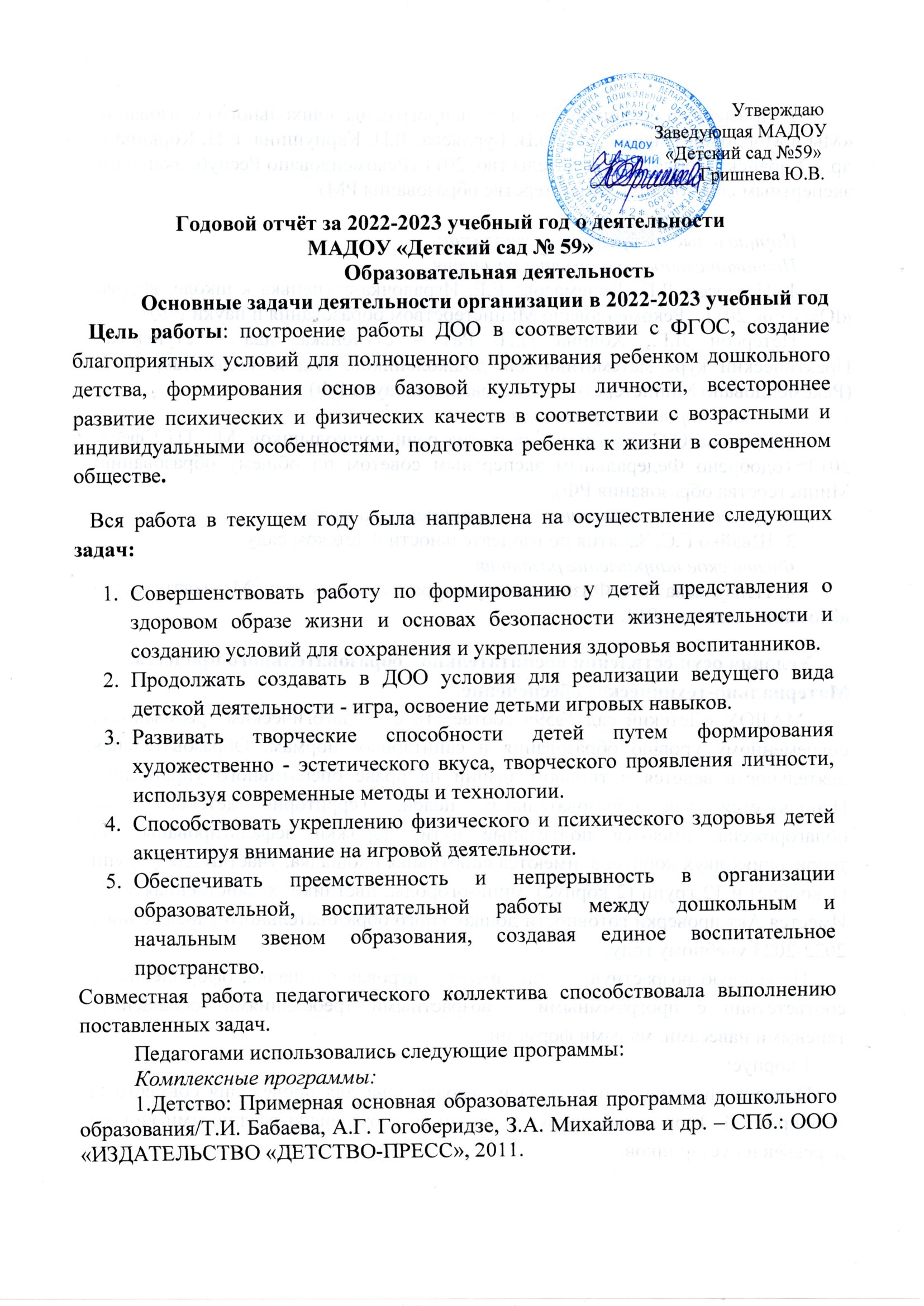 2. Примерный региональный модуль программы дошкольного образования «Мы в Мордовии живем»/ авт. О.В. Бурляева, Л.П. Карпушина, Е.Н. Коркина и др. – Саранск: Мордов. кн. издательство, 2011 (Рекомендовано Республиканским экспертным советом при Министерстве образования РМ)Парциальные программы, технологии:Познавательное направление развития1. Петерсон Л.Г., Кочемасова Е.Е. Игралочка-ступенька к школе. Изд-во «Ювента», 2011. (Рекомендовано Министерством образования и науки РФ)Петерсон Л.Г., Холина Н.П. Раз – ступенька, два – ступенька. Практический курс математики для дошкольников. Изд-во «Ювента», 2013. (Рекомендовано Министерством образования и науки РФ)Речевое направление развития2.Ушакова О.С. программа развития речи дошкольников. М.: ТЦ Сфера, 2013. (одобрено Федеральным экспертным советом по общему образованию Министерства образования РФ).Художественно-эстетическое направление развития3. Швайко Г.С. Занятия по изодеятельности в детском саду.Физическое направление развития4. Пензулаева Л.И. Физическая культура в детском саду. М., издательство «Мозаика-синтез», 2014.Условия осуществления воспитательно - образовательного процесса.Материально-техническое обеспечение.  МАДОУ «Детский сад №59» соответствует педагогическим требованиям, современному уровню образования и санитарным нормам. Образовательная деятельность ведется в типовом здании на праве оперативного управления. Используется для образовательных целей. Территория детского сада облагорожена, имеются подъездные пути, дорожки асфальтированы. На территориях двух корпусов  имеются спортивная площадка, участки для 5 групп (1 корпус) и 12 групп (2 корпус), мини-огороды, цветники, хозяйственная зона. Имеется Акт проверки готовности дошкольного образовательного учреждения к 2022-2023 учебному году.       На каждую возрастную группу имеется игровая площадка, оформленная в соответствии с программными и возрастными требованиями, оснащенная теневыми навесами, малыми формами.1 корпус:Имеется спортивная площадка и игровая зона для проведения совместных мероприятий. Территория вокруг детского сада озеленена различными видами деревьев и кустарников.Существующие в МАДОУ помещения позволяют обеспечить продуктивную и результативную деятельность детей и работников учреждения:- групповые помещения - 5,- музыкальный зал совмещён с физкультурным залом - 1;- кабинет дополнительного образования детей – 1;- методический кабинет – 1;- административные кабинеты – 1;- медицинский блок (кабинет врача, процедурная)- пищеблок для полного цикла приготовления пищи;- прачечная;- ряд служебных помещений.Имеются технические средства обучения: телевизоры, магнитофоны, DVD, компьютеры, принтеры, мультимедийный проектор, интерактивная доска.2 корпус:Имеется спортивная площадка и игровая зона для проведения совместных мероприятий. Территория вокруг детского сада озеленена различными видами деревьев и кустарников.Существующие в МАДОУ помещения позволяют обеспечить продуктивную и результативную деятельность детей и работников учреждения:- групповые помещения - 12,- музыкальный зал - 1;- физкультурный зал - 1;- бассейн – 1;- кабинеты дополнительного образования детей – 2;- методический кабинет – 1;- административные кабинеты – 3;- медицинский блок (кабинет врача, процедурная, физиотерапевтический кабинет)- пищеблок для полного цикла приготовления пищи;- прачечная;- ряд служебных помещений.   В 2022-2023 уч. году в первом корпусе функционировало 5 групп:Первая младшая-1Вторая младшая – 1Средняя – 1Старшая – 1Подготовительная – Во втором корпусе функционировало 7 групп:Первая младшая- 2Вторая младшая – 2Средняя – 1Старшая – 1Подготовительная – 1Общая площадь помещений, в которых осуществляется образовательная деятельность, в расчете на одного воспитанника:687,0 кв. м.- общая площадь 4,3 кв. м. - на 1 ребенка (1 корпус)5999,5 кв. м. – общая площадь23,998 – на 1 ребёнка (2 корпус)      Имеются технические средства обучения: телевизоры, магнитофоны, DVD, компьютеры, принтеры, мультимедийный проектор, интерактивная доска.В 2022 - 2023 учебном году уделялось большое внимание созданию безопасной развивающей среды в группах и на игровых площадках, оборудованию спортивного зала, в соответствии с требованиями СанПиН, обновлению и пополнению выносного материала.       Пространство всех возрастных групп ДОО построено с учётом здоровье сберегающего компонента, что позволяет создавать комфортные, относительно стабильные условия для реализации воспитательно - образовательного процесса. Наполнение предметно-пространственной развивающей среды, ориентировано на систематическое дополнение, обновление, вариативность и способствует активизации различных видов деятельности дошкольника, стимулирует их развитие. Все элементы предметно - развивающей среды связаны между собой по содержанию, масштабу и художественному решению.Предметно-развивающая среда МАДОУ соответствует возрастным особенностям детей и способствует их разностороннему развитию. Все элементы среды связаны между собой по содержанию, масштабу и художественному решению. Компоненты предметно-пространственной среды соответствуют образовательной программе, реализуемой в МАДОУ и санитарно-гигиеническим требованиям.В МАДОУ созданы все необходимые условия для обеспечения безопасности воспитанников и сотрудников. Территория огорожена забором, здание оборудовано камерами видеонаблюдения, автоматической пожарной сигнализацией; системой дистанционной передачи сигнала о пожаре на пульт «01», кнопкой тревожной сигнализации для экстренных вызовов.Обеспечение условий безопасности выполняется локальными нормативно-правовыми документами: приказами, инструкциями, положениями.Территория ДОУ озеленена, имеется спортивная площадка, экологическая тропа.Создание и обновление предметно-развивающей среды   Большое внимание педагогический коллектив уделяет организации и обновлению предметно-развивающей среды.Опираясь на основополагающие принципы:полифункциональности среды: предметная развивающая среда должна открывать множество возможностей, обеспечивать все составляющие образовательного процесса, и в этом смысле должна быть многофункциональной,трансформируемости среды, который связан с ее полифункциональностью – это возможность изменений, позволяющих, по ситуации вынести на первый план ту или иную функцию пространства,вариативности, сообразно которому характеру современного образовательного процесса должен быть представлен рамочный проект предметной развивающей среды, конкретизирующие его модельные варианты для разных видов ДОУ как прототипы для конкретных вариантов среды, разрабатываемых уже самими педагогами-практиками,образовательное учреждение стремится создать условия для полноценного развития ведущих видов деятельности, для самостоятельного, активного, целенаправленного действия во всех видах деятельности, для предоставления права выбора деятельности и реализации индивидуальных интересов и возможностей.Одним из условий качества образования является совершенствование материально-технической базы. В дошкольном учреждении имеется современная информационно-техническая база: электронная почта, технические средства обучения, магнитофон, копировальная техника.   В МАДОУ имеются компьютеры, дающие возможность выполнения современных требований по делопроизводству, документоведению, организации педагогической деятельности. Имеется собственный сайт Учреждения.Учебно - материальное обеспечениеВ 2023 году количество детей, посещающих МАДОУ «Детский сад №59», составило 326 воспитанников. Режим пребывания детей в детском саду разработан с учетом возрастных особенностей детей, сезонных условий (теплое и холодное время года), наличия педагогов, подходов к обучению и воспитанию дошкольников, подходов к организации всех видов детской деятельности. Образовательный процесс осуществляется на русском языке. Группы сформированы по одновозрастному принципу.В ДОО на 31.12.2022 года посещали 326 воспитанник в возрасте от 2 до 7 лет. Сформировано 12 групп:1 первая младшая группа №1 -22 ребенка;1 первая младшая группа №1 -32 ребенка;1 первая младшая группа №2 -36 ребенка;вторая младшая группа №2- 22 ребенка;вторая младшая группа №5- 28 ребенка;вторая младшая группа №6- 29 ребенка;средняя группа №5 - 27 детей;средняя группа №8 - 31 детей;старшая группа №11- 22 детей;старшая группа №4- 29 детей;подготовительная группа - 26 детей;подготовительная группа - 22 детей.Распределение детей по возрасту и полу:Педагогический процесс в МАДОУ в 12 возрастных группах осуществлялся в соответствии с основной образовательной программой ДОО, разработанной в соответствии с образовательной программой, разработанной творческой группой на основе комплексной образовательной программы дошкольного образования «Детство» Примерная основная образовательная программа дошкольного образования/Т.И. Бабаева, А.Г. Гогоберидзе, З.А. Михайлова и др. – СПб.: ООО «ИЗДАТЕЛЬСТВО «ДЕТСТВО-ПРЕСС», 2011.  В дополнение к основной образовательной программе используются парциальные программы, направленные на всестороннее развитие личности ребенка. В соответствии с требованиями ФГОС ДО педагогический коллектив основными целями своей работы считает создание благоприятных условий для полноценного проживания ребенком дошкольного детства, обеспечение становления личности ребенка и раскрытие его индивидуальности, создание условий для физического, познавательного, речевого, социально - коммуникативного и художественно-эстетического развития детей дошкольного возраста, обеспечение готовности к школьному обучению, обеспечение безопасности жизнедеятельности дошкольника. Эти цели реализуются в процессе разнообразных видов детской деятельности: игровой, коммуникативной, трудовой, познавательно-исследовательской, речевой, продуктивной, музыкально-художественной, чтения.Для достижения целей Программы, основываясь на базовых принципах, решались следующие задачи:- развивать творческие способности детей путем формирования художественно - эстетического вкуса, творческого проявления личности, используя современные методы и технологии (катонный инжиниринг, шифоновая радуга); - способствовать укреплению физического и психического здоровья детей акцентируя внимание на игровой деятельности; - совершенствовать работу по формированию связной речи детей и формированию художественно - творческих способностей средствами детской книжной графики и мультипликации; - обеспечивать преемственность и непрерывность в организации образовательной, воспитательной работы между дошкольным и начальным звеном образования, создавая единое воспитательное пространство. Используются в работе с дошкольниками парциальные программы. Такие программы как:-   Примерный региональный модуль программы дошкольного образования «Мы в Мордовии живем»/ авт. О.В. Бурляева, Л.П. Карпушина, Е.Н. Коркина.- Петерсон Л.Г., Кочемасова Е.Е. Игралочка-ступенька к школе Речевое направление развития.- Ушакова О.С. программа развития речи дошкольников. Художественно-эстетическое направление развития.-   Швайко Г.С. Занятия по изодеятельности в детском саду.-   Пензулаева Л .И. Физическая культура в детском саду.Данные программы отвечают поставленным задачам и соответствуют принципу развивающего обучения.Основной формой образовательной деятельности детей дошкольного возраста является организованная деятельность. Виды ОД: (тематические, комплексные, комбинированные, интегрированные, доминантные и др.). Продолжительность ОД для детей младшего дошкольного возраста - от 15 до 20 минут, старшего дошкольного возраста - от 20 до 30 минут.Расписание образовательной деятельности в группах разрабатывается с учетом требований ФГОС ДО и СанПина, доминирующая нагрузка на ребенка (психическое, физическое, эмоциональное), предусматривается чередование видов детской деятельности. Образовательная деятельность в ДОО сочетается с игровой деятельностью. Знания, опыт, приобретенные на занятиях, используются детьми в самостоятельной, изобразительной, театрализованной деятельности и творческих играх. При организации образовательного процесса особое внимание уделяется формированию предметно-развивающей среды. Она организуется таким образом, чтобы каждый ребенок имел возможность заниматься любимым делом. Организованная образовательная деятельность детей планируется преимущественно в первую половину дня. Элементы учебной деятельности включаются в другие формы работы с детьми (игры, самостоятельная деятельность, индивидуальная работа, наблюдение, дежурства и т.п.).Педагогами используются технологии развивающего обучения: проектный метод, информационно - коммуникационные, здоровьесберегающие, личностно-ориентированные, игровые, квест – игры, технология ТРИЗ.Решение программных задач осуществляется в разных формах совместной деятельности взрослых и детей, а также в самостоятельной деятельности детей и в режимных моментах.Кадровый потенциал.   Дошкольное образовательное учреждение полностью укомплектовано кадрами, коллектив объединён едиными целями и задачами и имеет благоприятный психологический климат. Педагогический коллектив продолжает работу над повышением качества работы МАДОУ.Кадровый потенциал ДОО имеет большое значение в обеспечении качества образовательной деятельности.      Дошкольное образовательное учреждение полностью укомплектовано кадрами, коллектив объединён едиными целями и задачами и имеет благоприятный психологический климат.       В ДОО работает 31 педагогВозрастная характеристика педагогического составаПо возрастному показателю 68% педагогов имеют самый работоспособный возраст – от 20 до 49 лет.По уровню образованияУ 93% педагогов высшее образованиеУровень квалификации педагогических кадровНаградыАттестация педагогических работников в 2022-2023 уч. годуДанный показатель по аттестации педагогических кадров свидетельствует о постоянном росте педагогического мастерства. Не аттестовано 21 человек. Это объясняется тем, что коллектив был обновлён за последний год молодыми кадрами.   В МАДОУ «Детский сад №	59» созданы необходимые условия для профессионального роста сотрудников. Имеется план переподготовки и аттестации педагогических кадров, ежегодно педагоги повышают свое мастерство в ходе прохождения аттестации, повышения квалификации, участвуют в вебинарах, онлайн - семинарах, мастер-классах, конференциях. Инновационный опыт педагогов размещен на образовательных порталах в сети Интернет.   На новый учебный год заявлено:на первую квалификационную категорию – Кузьмина Е.Г.	на высшую квалификационную категорию – Бебенова О.В., Мишина Е.А., Бакаева Ю.В.Сведения об организации повышения квалификации педагогических работников, анализ возрастного состава педагогических работников.   Все педагоги детского сада своевременно проходят курсы повышения квалификации, строго в соответствии с планом курсовых мероприятий.   В 2020 году Гришнева Юлия Владимировна, заведующая МАДОУ, прошла обучение по программе «Организационно-управленческая деятельность руководителя ДОО в новых условиях», в 2021 году обучение по программе «Менеджмент в образовании»; в 2022 году «Управление дошкольной образовательной организацией. Стратегический подход к развитию педагогических кадров»; в 2023 году «Управление дошкольной образовательной организацией. Стратегический подход к развитию педагогических кадров».   В 2023 году Бебенова Ольга Владимировна, старший воспитатель МАДОУ прошла обучение по программе «Организационно-педагогическое и методическое сопровождение образовательной деятельности современной дошкольной образовательной организации».    В 2023 году Гуляев Александр Сергеевич, инструктор ФК МАДОУ прошёл обучение по программе «Инструктор по физической культуре в детском саду: содержание и технологии профессиональной деятельности».   В 2023 году Темлякова Карина Владимировна, воспитатель МАДОУ прошла обучение по программе «Методики и ключевые компетенции педагога дошкольного образования 2022/2023; специфика реализации ФГОС; работа с родителями; детская безопасность; новые методические сервисы и мероприятия Минпросвещения».           Дополнительное образование на 2022-2023 учебный годВ ДОО были созданы условия для организации дополнительного образования воспитанников: Разработаны авторские и модифицированные программы. Занятия по дополнительному образованию органично включены  в общий образовательный процесс всех возрастных групп, учитываются в недельной образовательной нагрузке. Работа строится на основании разработанного перспективного плана. Организуя дополнительное образование, педагоги проводят индивидуальные беседы с детьми, анкетирование с родителями по выявлению интересов и пожеланий. Назначены ответственные за организацию и проведение работы в кружках и студиях.В 2023 г. в МАДОУ «Детский сад №59» функционировало 24 платных кружка:1 корпус2 корпус    В дополнительном образовании задействовано 80% воспитанников детского сада.   Творческое достижение педагогов в системе дополнительного образования как составная часть педагогического опыта будут использованы при аттестации педагогов.   Педагогам-руководителям кружков по результатам просмотра промежуточных отчетных и итоговых отчетных занятий рекомендовано использовать на занятиях интерактивные технологии, использовать имеющееся техническое оборудование ДОУ, содержать документацию кружков в образцовом виде в соответствии с номенклатурой дел.Методическая работа.В течение года образовательное учреждение вело работу по распространению опыта собственной педагогической деятельности среди МДОУ, МАДОУ г. Саранск, РМ. Информация о публикациях педагогических работников (указать публикации, название журналов (сборников).Участие педагогов в научно-практических конференциях, семинарах, форумах, мастер-классах и др. разного уровня:Творческие достижения педагогического коллектива в 2022-2023 учебном году.Работа с детьми.В течение года в образовательном учреждении были разработаны планы и проведены разнообразные декады и месячники в соответствии с плановыми мероприятиями отдела дошкольного образования Управления образования Департамента по социальной политике Администрации городского округа Саранск и планами мероприятий ДОУ. Работа была разнообразной, охватывала разные направления развития воспитанников, способствовала укреплению связей с родителями воспитанников.Воспитанники МАДОУ принимали участие в городских конкурсах и выставках среди МАДОУ.Творческие достижения воспитанников в 2022-2023 уч.г.Разработка материалов по инновационной деятельности по теме: «Формирование художественной культуры детей дошкольного возраста в процессе ознакомления с различными видами искусства» 2- этап - практический.Основные задачи:-изучение проектной деятельности педагогов МАДОУ по данному направлению; - реализация авторских разработок, диагностика и анализ результатов;	- размещение информации на сайте МАДОУ.   Обобщение передового опыта работы педагогов по формированию и совершенствованию коммуникативных умений и способностей в самостоятельной и творческой деятельности детей дошкольного возраста:«Художественно-эстетическое  развитие посредством театрализованной деятельности» Мисягина В.Н.,«Картонный тимбилдинг» Кемаева А.В.,«Картонный инжиниринг» Жадунова О.К..Разработка проектов: «Загадочный космос»», «Одежда из бросового материала».Организация работы с родителями   Задачи и конкретное содержание плана работы с родителями тесно связано с планом образовательной работы детского сада и строится по трем основным этапам деятельности:- изучение семей воспитанников;- проведение работы по повышению правовой и психолого-педагогической культуры родителей;- создание условий для формирования доверительных отношений родителей с педагогическим коллективом детского сада в процессе повседневного общения и специально организованных мероприятий (праздников, консультаций, выставок детского рисунка, совместного просмотра театрализованной деятельности).        Педагогическое образование родителей (или законных представителей) воспитанников осуществлялось как традиционными методами через наглядные пособия, стенды, беседы, консультации, родительские собрания, дни открытых дверей, так и с помощью современных средств информатизации (сайт ДОУ, ИКТ).    В течение учебного года педагоги детского сада проводили большую работу по повышению правовой и психолого-педагогической культуры родителей:	- вовлекали членов семей в процесс воспитания и развития детей на выставках совместного творчества и других мероприятий детского сада;- совместно с родителями разрабатывали общегрупповые традиции, сопровождали на спортивные соревнования;- работа с неблагополучными семьями по профилактике безнадзорности;- общие заседания бесплатного консультативного пункта для родителей.Педагоги нацелены на то, чтобы мероприятия были разнообразными, отличались различной тематикой.Работа бесплатного консультативного пункта для родителей, воспитывающих детей дома, организуется приказом заведующей в соответствии с планом работы на год, в котором расписана тематика заседаний, дата проведения и ответственные за проведение; ведется журнал регистрации работы бесплатного консультативного пункта для родителей, прилагаются проведенные консультации.В новом учебном году планируется привлечение большего количества педагогов ДОУ к работе консультпункта.В том числе в течение года проведен ряд мероприятий с приглашением родителей (кроме плановых утренников):- День пожилого человека (праздник с приглашение бабушек и дедушек),- К сердцу мамы на крыльях счастья (музыкальный праздник),- Весенний праздник для мам (литературно-музыкальный праздник).Регулярно в течение года проводились Дни открытых дверей, в том числе определенной тематики, с использованием мероприятия не только для детей, но и с участием родителей (мастер-классы, участие в режимных моментах).Регулярно проводились мероприятия в рамках работы «Клуба молодых родителей» во второй младшей группе №1, они были разнообразны по тематике, по формам организации; значительное количество родителей группы по отзывам получили интересную, важную информацию по проблемам воспитания детей.Остальные заседания проведены непосредственно руководителями клуба  как в форме мастер-классов, так и в форме анкетирования, консультаций.Качество работы с родителями к концу учебного года улучшилось и за счет использования таких методов работы как проекты (некоторые из них проводились по плану проектной деятельности ДОУ в рамках инновационной деятельности), выставки совместных работ детей и родителей, ежемесячно проводимые непосредственно в группах и общие для ДОУ, размещение на сайте информации.  В информационных центрах для родителей постоянно размещалось информационное консультирование, памятки, буклеты и альбомы, анкетирование, папки-передвижки, конкурсы совместного творчества, фотовыставки.   Родителями оказывалась помощь в изготовлении атрибутов, костюмов для детей на праздники, на постановку спектаклей.    В МАДОУ организован Совет по профилактике безнадзорности и правонарушений несовершеннолетних. Определена тематика заседаний, реализуется соответствующий план работы. Работа строится на основании положений нормативно-правовых документов по профилактике безнадзорности. Главное направление – разъяснительная работа с родителями детей, имеющих отклонения в социальном поведении, и (или) ведущими асоциальный образ жизни.   Родительские комитеты выступают как связующее звено между администрацией МАДОУ и родительской общественностью групп, позволяют решать сложные вопросы   в решении проблем МАДОУ.   В методическом кабинете собираются варианты консультаций для родителей, материалы к тематическим выставкам, другие информационные материалы.   Такая система разнообразных форм работы с родителями способствует осознанию родителями своей роли в воспитании детей, выработке у них индивидуальной жизненной позиции по формированию у детей ценностных ориентиров в жизни, способствует укреплению семейных отношений, накоплению богатого опыта семейного воспитания как родителями, так и педагогами. Сплоченная работа педагогического коллектива и родителей позволяет наиболее результативно решать эти задачи.                        Сотрудничество с внешними организациями.   МАДОУ «Детский сад №59» является открытой социальной системой.Коллектив нашего детского сада строит связи с социумом на основе следующих принципов:- учета запроса общественности;- принятие политики детского сада социумом;- формирования содержания обязанностей детского сада и социума;- сохранение имиджа учреждения в обществе;- установление коммуникаций между детским садом и социумом.   Предметом взаимодействия и сотрудничества является ребенок, его интересы, заботы о том, чтобы каждое педагогическое воздействие, оказанное на него, было грамотным, профессиональным и безопасным. Взаимоотношения в детском саду строятся с учетом интересов детей, родителей, педагогов.   Одной из наиболее значимых форм реализации задач приобщения детей к общекультурным и национально-значимым условиям, формирования общей базовой культуры, формирования личности достойного гражданина, знатока, пользователя и создателя культурных ценностей и традиций России, Мордовии, социализации подрастающего поколения по месту рождения проживания, развития устойчивого понимания ценностного социокультурного вклада Мордовии в историю России является организация взаимодействия МАДОУ с учреждениями культуры.   Взаимодействие осуществляется по следующим направлениям:- выполнение социального заказа по воспитанию и образованию детей дошкольного и младше школьного возраста;- участие в конкурсах.   Обогащение содержания деятельности учреждения происходит по эстетическому воспитанию дошкольников в сотрудничестве со следующими учреждениями культуры:- Детская библиотека им. К.И. Чуковского- МОУДОД «Детская художественная школа №4»- Государственный театр кукол Республики Мордовия    Театральные постановки расширяют кругозор детей, воспитывают в детях творческое отношение к окружающему миру, обогащают внутренний мир. Постановки Республиканского театра кукол всегда интересны, эстетично оформлены, понятны, доступны воспитанникам ДОУ.Так же сотрудничаем с организациями:- ГБУ ДПО РМ «ЦНППМ «Педагог 13.ру» - Городская ТПМПК - ГИБДД РМВоспитанники образовательного учреждения в течение года успели побывать в детской библиотеке им. К. И. Чуковского, «Детская художественная школа №4».Планируется на новый учебный год более активное взаимодействие с музеями для расширения кругозора детей дошкольного возраста.Преемственность в работе МАДОУ «Детского сада № 59» и начального звена СОШ № 8 школы.Цель: обеспечение преемственности и непрерывности в организации образовательной, воспитательной, учебно-методической работы между дошкольным и начальным звеном образования.Задачи:Согласовать цели и задачи дошкольного и школьного начального образования.Создать психолого-педагогические условия, обеспечивающие сохранность и укрепление здоровья, непрерывность психофизического развития дошкольника и младшего школьника.Обеспечить условия для реализации плавного, бесстрессового перехода детей от игровой к учебной деятельности.Преемственность учебных планов и программ дошкольного и школьного начального образования.Школа и детский сад нацелена на реализацию комплекса образовательных задач, которые исходят из двух взаимодействующих целей – подготовить ребёнка дошкольного возраста к обучению в школе и в начальной школе заложить базу для дальнейшего активного обучения.Готовность к обучению в начальной школе предполагает физиологическую зрелость и психологическую готовность, готовность к обучению в основной школе - наличие способности обучаться.Организация работы по предшкольному обучению детей старшего дошкольного возраста осуществляется по следующим направлениям:- организационно-методическое обеспечение; работа с детьми; работа с родителями.Организация работы по детскому дорожно-транспортному травматизму   Работа по обучению детей ПДД ведется во всех возрастных группах.    Мероприятия: развлечения на тему «Знаки дорожные, знать всем положено!», литературный час на тему «Знаем правила дорожного движения - как таблицу умножения», спортивный праздник «Красный, желтый, зеленый», конкурс совместного творчества родителей и детей - рисунки «Правила дорожного движения»;   В информационных стендах для родителей размещена информация по безопасности дорожного движения: «Безопасность детей в ваших руках», «Дорога не терпит шалости - без жалости!», «Это должен знать малыш!», «Безопасный пешеход начинается с детства», «Азбука безопасности», «Воспитываем у детей правила безопасности на улице и на дороге», « Если ребенок гуляет один», «Как выработать навыки безопасного поведения на улице».   В целях обеспечения безопасности детей на дорогах и в транспорте, а также при возникновении опасных и чрезвычайных ситуаций, формирования у детей дошкольного возраста культуры безопасного поведения проведен месячник «Азбука безопасности детей» с 1 сентября по 30 сентября 2022 года.   Оборудованного кабинета по ПДД в МДОУ нет. Во всех возрастных группах созданы уголки по ПДД.   В методическом кабинете имеются материалы для воспитателей: конспекты, проекты, анкеты, опыт работы по ДДТТ, рекомендации.   На асфальтовой площадке территории детского сада имеется перекресток с дорожной разметкой, где занимаются воспитатели с детьми во время прогулки.Случаев детского травматизма за 2022-2023 учебный год не имелось.Информация о работе с семьями, находящимися в социально – опасном положении.   В 2022-2023 учебном году на учёт внутри сада поставлена одна семья, находившаяся в социально опасном положении.    В течении всего учебного года велась с семьёй индивидуальная профилактическая работа согласно плану МАДОУ    Система физкультурно - оздоровительной работы с детьми   Проблема охраны и укрепления здоровья детей, формирования здорового образа жизни у воспитанников, их родителей и педагогов является одной из основных задач работы нашего образовательного учреждения.   Базовые компоненты физкультурно-оздоровительной работы заложены в программе «Здоровье» МАДОУ «Детский сад №59   Заботясь о физическом здоровье воспитанников выделяем:Двигательно-образовательную деятельность детей. Это прежде всего организация занятий физической культурой.    Кроме физкультурных занятий в режиме дня постоянно включены:- утренняя гимнастика;- организация динамических пауз между занятиями;- физкультминутки в структуре занятия (в т.ч. пальчиковая гимнастика, артикуляционные упражнения);- физические упражнения в течение дня;- самостоятельная двигательная деятельность с разными физкультурными пособиями в группе;- самостоятельная двигательная деятельность на прогулке;- организация подвижных игр в течение дня.   В современных условиях полноценное воспитание и развитие здорового ребенка возможно только при интеграции образовательной и лечебно-оздоровительной деятельности дошкольного учреждения, т.е. при тесном взаимодействии педагогов и медицинских работников. Поэтому, говоря о педагогическом и медицинском сопровождении оздоровления дошкольников, следует остановиться на особенностях их деятельности и направлениях совместной работы.   Педагогические работники МАДОУ (воспитатели, муз. руководитель, педагоги дополнительного образования) осуществляют физкультурно-оздоровительную работу:- проводят педагогическую диагностику уровня физической подготовленности детей; Обеспечивают условия для овладения детьми жизненно важными двигательными навыками;- способствуют гармоничному развитию двигательных способностей детей;- формируют доступные знания в области физической культуры;- организуют двигательную деятельность детей в системе;- организуют закаливание;- осуществляют педагогический контроль за состоянием здоровья детей в процессе занятий физическими упражнениями.   Медицинские работники (врач, медсестра, закрепленные детской поликлиникой № 2) проводят лечебно-профилактические мероприятия:- осуществляют комплексную оценку состояния здоровья детей, организуют рациональное питание;- обеспечивают и контролируют создание оптимальных санитарно-гигиенических условий;- проводят лечебные мероприятия.   С целью совершенствования педагогического мастерства воспитателей в 2022-2023 учебном году состоялся педагогический совет 1 - сентябрь 2022 г. на тему: «Приобщение детей к здоровому образу жизни через разнообразные формы физкультурно-оздоровительной работы».   В течение учебного года регулярно проводятся спортивные праздники и развлечения, на которых присутствуют и участвуют родители воспитанников.Воспитанники МАДОУ и родители - активные участники спортивно - массовых мероприятий.   В январе 2023 года приняли участие спортивно - массовом мероприятии, посвященного «ДНЮ ЗДОРОВЬЯ»Приоритетное направление работы коллектива МДОУ«Художественно-эстетическое воспитания дошкольников»Ключевая роль детского сада - создание условий для формирования гармоничной, духовно богатой, физически здоровой личности, обладающей эстетическим сознанием, задатками художественной культуры, творческими способностями к индивидуальному самовыражению через различные формы творческой деятельности.Педагогическая модель художественно - эстетического образования, разработанная в дошкольном учреждении, предполагает единство формирования эстетического отношения к миру и художественного развития средствами разных видов искусств, сочетание разных видов искусств и самостоятельной творческой деятельности детей разных возрастных групп.Основные задачи деятельности организациина 2023-2024 учебный год:1.Сохранять и укреплять здоровье детей, обеспечивать их физическую и психическую безопасность в условиях детского сада совместно с семьями воспитанников.2. Обеспечить качество дошкольного образования и реализацию ФОП:- реализацию вариативных ООП ДО;- реализацию дополнительных общеобразовательных программ дошкольного образования;-организацию деятельности инновационной площадки, внедрение инновационных методов и технологий художественно-творческого развития. 3.Обеспечить организацию инновационной деятельности в рамках ознакомления с различными видами искусства детей дошкольного возраста.4.Совершенствовать работу по нравственно - патриотическому воспитанию дошкольников посредством интеграции различных видов детской и совместной деятельности.5. Совершенствовать систему психолого - педагогического сопровождения детей с ОВЗ через:- разработку и внедрение дополнительных общеразвивающих программ дошкольного образования для детей с ОВЗ;- повышение профессиональной компетентности педагогических кадров.6. Повысить эффективность взаимодействия с родителями (законными представителями), социальными партнерами через применение инновационных, практико-ориентированных форм, в том числе дистанционных.7. Расширить практику взаимодействия с организациями высшего и средне-профессионального образования.Вид помещенияфункциональное использованиеОснащениеОснащениеГрупповые комнаты:сюжетно-ролевые игры; самообслуживание; трудовая деятельность; продуктивные виды творчества; самостоятельная творческая деятельность; ознакомление с природой, труд в природе;ознакомление с окружающим миром, явлениями общественной жизни; развитие речи; художественная литература; формирование элементарных математических представлений; опытно – экспериментальная деятельность.Детская мебель для практическойдеятельности; книжный центр; центр изобразительной деятельности; игровые модули; атрибуты для сюжетно-ролевых и театрализованной деятельности; центр природы; конструкторский центр; головоломки, мозаики,музейные кластеры;  настольно - печатные игры, пазлы; развивающие дидактические игры; различные виды театров (теневой,пальчиковый, бибабо и др.); центры экспериментирования, ОБЖ, развития речи, ознакомления с детской художественной литературой.Детская мебель для практическойдеятельности; книжный центр; центр изобразительной деятельности; игровые модули; атрибуты для сюжетно-ролевых и театрализованной деятельности; центр природы; конструкторский центр; головоломки, мозаики,музейные кластеры;  настольно - печатные игры, пазлы; развивающие дидактические игры; различные виды театров (теневой,пальчиковый, бибабо и др.); центры экспериментирования, ОБЖ, развития речи, ознакомления с детской художественной литературой.Методический кабинетосуществление методической помощи педагогам;организация консультаций, семинаров, педагогических советов;выставка дидактических и методических материалов для организации работы с детьми по различным направлениям развития.Библиотека педагогической и методической литературыБиблиотека периодических изданийПособия для организации занятийОпыт работы педагогов.Материалы консультаций, семинаров, семинаров-практикумов.Демонстрационный, раздаточный материал для занятий с детьми.Иллюстративный материал.Библиотека педагогической и методической литературыБиблиотека периодических изданийПособия для организации занятийОпыт работы педагогов.Материалы консультаций, семинаров, семинаров-практикумов.Демонстрационный, раздаточный материал для занятий с детьми.Иллюстративный материал.Музыкальный залобразовательная деятельность;утренняя гимнастика;досуговые мероприятия, праздники;театрализованные представления;мероприятия для родителей.Пособия для организации занятийДемонстрационный, раздаточный материал для занятий с детьми.Иллюстративный материал.Музыкальные инструменты.ПроекторМузыкальный центрСинтезаторПодборка аудио-видеокассетПособия для организации занятийДемонстрационный, раздаточный материал для занятий с детьми.Иллюстративный материал.Музыкальные инструменты.ПроекторМузыкальный центрСинтезаторПодборка аудио-видеокассетСпортивный залобразовательная деятельность;утренняя гимнастика;спортивные досуговые мероприятия, праздники.Демонстрационный, раздаточный материал для занятий с детьми.Спортивное оборудованиеМузыкальный центрДемонстрационный, раздаточный материал для занятий с детьми.Спортивное оборудованиеМузыкальный центрКабинеты дополнительных услугобразовательная деятельность;дополнительная образовательная деятельность;досуговые мероприятия.Демонстрационный, раздаточный материал для занятий с детьми.Сенсорная доскаМольбертыКомпьютерыПесочный столБизибордыКонструкторыДемонстрационный, раздаточный материал для занятий с детьми.Сенсорная доскаМольбертыКомпьютерыПесочный столБизибордыКонструкторыБассейнобразовательная деятельность по физическому развитию.Инвентарь для плаванияОборудование для спортивных игрИнвентарь для плаванияОборудование для спортивных игрМедицинский кабинетосмотр детей;консультации медсестры, врачей;просветительская работа с сотрудниками ДОО и родителямиИзоляторПроцедурный кабинетМедицинский кабинетИзоляторПроцедурный кабинетМедицинский кабинетКоридоры ДОИнформационно-просветительская работа с сотрудниками ДО и родителями.Стенды информационныеСтенды информационныеИгровые участкиПрогулки, наблюдения; Игровая деятельность; Самостоятельная двигательная деятельность Трудовая деятельностьИгровые участкиПрогулки, наблюдения; Игровая деятельность; Самостоятельная двигательная деятельность Трудовая деятельностьПрогулочные площадки для детей всех возрастных группИгровое,функциональное, испортивноеоборудование.Спортивная площадка.Дорожнаяразметка.Огород, цветники.Прогулочные площадки для детей всех возрастных группИгровое,функциональное, испортивноеоборудование.Спортивная площадка.Дорожнаяразметка.Огород, цветники.Спортивная площадкаОрганизованная образовательная деятельность по физической культуре, спортивные игры, праздники, досуговые мероприятияСпортивная площадкаОрганизованная образовательная деятельность по физической культуре, спортивные игры, праздники, досуговые мероприятия Оборудование для спортивных игр Оборудование для спортивных игр№Наименование оборудованияКол-во1Компьютер362Принтер113Мультимедийное оборудование:- проектор24Музыкальный центр35Магнитофоны12НаименованиеВсегодетейВозраст детейВозраст детейВозраст детейВозраст детейВозраст детейНаименованиеВсегодетейОт 2-хлетОт 3-х летОт 4-хлетОт 5летОт 6лет7 истаршеЧисленностьвоспитанниковвсего:32690795851480Из нихДевочекек:14045381823160Из общейчисленностидети-инвалиды:10 00000Из нихдевочки:0000000ВсегоВозрастКоличество Процент311032%31  30-40 лет1135%31  40-50 лет929%31  50 и более лет13%ОбразованиеКоличество педагогов% от общего количества педагоговВсего31100Высшее2993Средне-специальное26КоличествопедагогическихработниковИз нихвнешниесовместителиКоличество педагогов, имеющихКоличество педагогов, имеющихКоличество педагогов, имеющихКоличествопедагогическихработниковИз нихвнешниесовместителиВысшуюквалификационную категориюПервую квалификационную категориюСоответствиезанимаемой должности310820НаградыФИО получившего наградуБлагодарственное письмо Министерства образования Республики МордовияГолынова И.М.КатегорияКоличество педагоговВысшая3Первая0Соответствие занимаемой должности0№Образовательная услугаФИО педагогаКол-во детей посещ. кр.Возраст детей1«АБВГДейка»(обучение чтению)Голынова И.М.28Гр. №36-7 лет2«Занимательная математика»(обучение детей по дополнительным программам)Бакаева Ю.В.28Гр. №36-7 лет3«Юные экологи Эколята»(обучение детей по дополнительным программам)Захарова Н.А.18Гр. №23-4 года4«Школа здоровья»(обучение детей по дополнительным программам)Тюрькина Л.Н 10Гр. №45-6  лет5«Говорушки»(обучение детей по дополнительным программам)Симонова Р.Н.24Гр. №54-5 лет6«Пластилинография(изостудия)Жадунова О.К.24Гр. №54-5 лет7«Разноцветный мир»(изостудия)Тришкина О.В.15Гр. №12-3года8«Ритмическая мозаика»(хореография)Мисягина В.Н.16Гр. №4, 5-6 летГр. №36-7 лет9«Театральный сундучок»(театральная студия)Семёнова Е.С.12Гр. №45-6 лет10«Белая ладья»(обучение детей по дополнительным программам)Захарова Н.А.8Гр. №45-6 лет11«АБВГДейка»(обучение чтению)Рябова Е.Н.15Гр. №23-5 лет12«Забавный английский»(обучение иностранному языку)Чучадеева Ю.В.21Гр. №4, 5-6 летГр. №36-7 лет13«Сенсорика»(обучение детей по дополнительным программам)Семёнова Е.П.13Гр. №12-3года№п/пОбразовательная услугаФИО педагогаКол-во детей посещающих кружокВозраст детей1«Сказки Фиолетового леса»В.В. Воскобович(обучение детей по дополнительным программам)Литюшкина О.П.663-7 лет2«Колокольчик»(обучение детей по дополнительным программам)Кузьмина Е.Г.163-4 года3«Забавные ладошки»(изостудия)Каргина А.К.292-3 года4«Раз-ступенька, два-ступенька»(обучение детей по дополнительным программам)Чучадеева Ю.В.226-7  лет5«Наураша в стране Наурандии»(компьютерная азбука)Чучадеева Ю.В.185- 7 лет6«Радуга цветов»(изостудия)Варганова Ю.А.143-4 года7«Логоритмика»Халикова Ю.А.292-3года8«Школа юного книголюба»(обучение детей по дополнительным программам)Рогачёва Н.А.284-5 лет 9«Сфетофорик »(обучение детей по дополнительным программам)Макарова М.А.283-4 года10«Раз-ступенька, два-ступенька»(обучение детей по дополнительным программам)Шишканова А.Е.185-6 лет11«Сенсорика» (обучение детей по дополнительным программам)Волкова Л.Ю.1012«Забавный английский»(обучение иностранному языку)Чучадеева Ю.В.285-7 лет13«Ритмический калейдоскоп»(ритмика)Арбузова О.Н.103-7 лет14«Разноцветная палитра»(изостудия)Кемаева А.В.675-7 лет15«Декупажная страна»(изостудия)Кемаева А.В.95-7 лет16«Капелька» (обучение плаванию)Гуляев С.А.255-7 лет17«АБВГДейка»(обучение чтению)Пакскина И.В. 215-7 лет18 «Крепыш»(занятие с инструктором по физической культуре по дополнительной программе. Групповое)Гуляев С.А.72 3-7 лет19Школа добрых дел(обучение детей по дополнительным программам)Сергейчева Ю.И.28 4- 5 летКоличество публикацийНазвание журналов, сборников, сайтаФИО педагога4Сборник Научно-практической конференции ЕССЕ-РЕГИОН «Я воспитатель»Симонова Р.Н.Захарова Н.А.Голынова И.М. Жадунова О.К.5Сборник Научно-практической конференции ЕССЕ-РЕГИОН«Воспитание дошкольников на основе традиционных духовно-нравственных ценностей»Захарова Н.А.Рябова Е.Н.Бакаева И.М.Симонова Р.Н.Жадунова О.К.1Сборник материалов научно-практической конференции, посвящённой Дню русского языка.«Сказка как средство всестороннего развития детей дошкольного возраста»Захарова Н.А.1Актуальные проблемы науки и перспективы развития образования. Сборник статей Всероссийской научно-практической конференции с международным участием.Симонова Р.Н.Жадунова О.К.1Сборник материалов научно-практической конференции, посвящённой Дню русского языка.«Развитие образности речи старших дошкольников посредством художественной литературы»Симонова Р.Н.Жадунова О.К.1ПЕДАГОГ 13.РУ. Лучшие практики«Детский дизайн – развитие творческих способностей дошкольников»Симонова Р.Н.Жадунова О.К.Захарова Н.А.1111111111Копилка уроков.«Закон об основных гарантиях прав ребёнка в РФ»«Правила поведения за столом во время еды»«Безопасность детей во время новогодних праздников»«Правила безопасности на детской площадке»«Весенние игры – весело и с пользой»«Закаливание детей»«Ребёнок - юный участник дорожного движения»«Чем опасен гололёд»«Домашние обязанности ребёнка по дому»«Внимание, автокресло»Макарова М.А.Кузьмина Е.Г.111Всероссийское педагогическое общество «Доверие»«Эффективные формы, методы, приёмы обучения и воспитания: проблемы, поиск, опыт, перспективы»Вестник Педагога«Методическая разработка»Всероссийское образовательное издательство «ПЕДПРОСПЕКТ.ру»Методическая разработкаПакскина И.В.1MAAM.RU Международный образовательный порталМастер-класс по изготовлению развивающих игр В.В. Воскобовича.Литюшкина О.П.1Педагогический Альманах«Обогащение словаря детей на прогулке в детском саду»Дорофеева Я.Н.1MAAM.RU Международный образовательный портал«Сценарий праздника»Шишканова А.Е.1Международная педагогическая академия дошкольного образования«Формирование социальных компетенций у детей дошкольного возраста в совместной творческой деятельности»Симонова Р.Н.1АРТ-талант«Дорога не терпит шалости – наказывает без жалости»Варганова Ю.А.1Научно-образовательный журнал «Вестник дошкольного образования»«Современное воспитание подрастающего поколения»Чучадеева Ю.В.Наименование конференции, семинара, мастер-классаКоличество участниковДата проведения конференции, семинара, место проведенияВсероссийский мастер-класс «Введение в игровую развивающую технологию Воскобовича»Республиканская консультация «Ищем таланты, развиваем способности»Международный творческий марафон «День музыки 2022»Международный фестиваль «Задача дня»Международная научно-практическая конференция ЕССЕ-РЕГИОН «Воспитание дошкольников на основе традиционных духовна-нравственных ценностей»Международная научно-практическая конференция ЕССЕ-РЕГИОН «Воспитание дошкольников на основе традиционных духовна-нравственных ценностей народов РФ»Всероссийский форум «Воспитатели России» «Дошкольное воспитание. Новые ориентиры. Волгоград»Международная научно-практическая конференция «Векторы развития современного дошкольного образования»Международный мастер-класс Техника «Каракули»Всероссийская педагогическая конференция «Патриотическое воспитание подрастающего поколения: основные проблемы и перспективы формирования»Всероссийский онлайн-челенж «Кукла-масленица»Республиканский семинар-практикум «Духовно-нравственное воспитание дошкольников в современных социокультурных условиях»III Всероссийская научно-практическая конференция «Проектирование новой школы: реализация образовательных стандартов «Дошкольное образование»Всероссийский научно-практический семинар «Актуальные проблемы преподавания педагогики и методики дошкольного и начального образования» Всероссийский онлайн-семинар «Воспитание дошкольников в структуре Федеральной образовательной программы»Международная научно-практическая конфернция посвящённая 175-летию И.Я. ЯковлеваВсероссийская научно-методическая конференция « Дошкольное образование во взаимосвязи с новыми ФГОС начального и общего образования»3111391226811541351111.10.2023 г.24.10.2022 г.01.10.2022 г.11.11.2022 г.6-7 октября, 2022 г.26-27 сентября, 2022 г.9 12.2022 г.25.10.2022 г.23.11. 2022 г.Декабрь-январь, 2023 г.10.03.2023 г.02.02.2023 г.Февраль, 2023 г.Февраль, 2023 г.09.04.2023 г.25-27 апреля, 2023 г.2023 г.Наименование конкурсаСроки проведенияРезультатФИО педагогаРеспубликанский конкурс талантов «творческое развитие детей в рамках ФГОС»Республиканский конкурс «Новое в образовании»Городской конкурс чтецов «Наш добрый друг поэт Маршак»Международный педагогический конкурс «Образовательный ресурс»Республиканский краеведческий конкурс научно-исследовательских и творческих работ «ЛИСЬМАПРЯ»Всероссийский конкурс «Игровые технологии в ДОУ»Всероссийский конкурс «Проектирование студенческих инициатив»Всероссийский конкурс авторских методических разработок воспитательного взаимодействия «Воспитываем новое поколение»Городской конкурс декоративно-прикладного творчества «Пасхальное чудо»Всероссийский конкурс «Нравственно-патриотическое направление»Всероссийский конкурс авторских методических разработок воспитательного взаимодействия «Воспитываем новое поколение», номинация «Разработка воспитательного занятия»Всероссийский конкурс «Горизонты педагогики»Международный педагогический конкурс «Образовательный ресурс»25.09.2022 г.10.10.2022 г.11.11.2022 г.25.11.2022 г.декабрь 202218.11. 2022 г.22 .04.2023 г.2023 г.Апрель 202317.05.2023 г.Апрель 202222.04.2023 г.25.05.2023 г.2 местоСертификат участникаСертификат участникаДиплом 2 местоДиплом призёраДиплом 2 степениДиплом 1 местоСертификат участникаДиплом 1 степениДиплом 2 местоДиплом 2 степениДиплом участникаДиплом участникаШишканова А.Е.Жадунова О.К.Симонова Р.Н.Голынова И.М.Бакаева Ю.В.Варганова Ю.А.Голынова И.М.Бакаева Ю.В.Жадунова О.К.Захарова Н.А.Пакскина И.В.Каргина А.К.Каргина А.К.Кузьмина Е.Г.Пакскина И.В.Рябова Е.Н.Кузьмина Е.Г.Макарова М.А.Кузнецова С.А.Наименование вебинараСроки проведенияФИО педагогаВсероссийский вебинар – мастер-класс «Введение в игровую развивающую технологию Воскобовича»11.10. 2022 г.Мишина Е.А.Всероссийский курс вебинаров «Воспитатели России» (12 вебинаров)15.10.2022 г.Чучадеева Ю.В.Жадунова О.К.Симонова Р.Н.Всероссийский вебинар «Постановка и автоматизация сонорных звуков у детей с ОВЗ с помощью интерактивных упражнений»07.12.2022 г.Бакаева Ю.В.Всероссийский вебинар «Игровые методы активизации мышления, логики и внимания как база для развития речи у детей с ОВЗ02.11.2022 г.Бакаева Ю.В.Голынова И.М.Всероссийский вебинар «Виды взаимодействия безречевого ребёнка с окружающими»10.10.2022 г.Голынова И.М.Всероссийский вебинар – мастер-класс «Весёлые логические задачки: табличный метод решения на Коврографе Ларчик»13.01.2023.г.Мишина Е.А.Всероссийский вебинар «Развитие фонематического слуха у детей с ОВЗ с помощью игр и развивающих пособий»11.01.2023 г.Бакаева Ю.В.Всероссийский вебинар «Эффективное планирование и организация летнего оздоровительного периода воспитателями ДОУ»27.01.2023 г.Кузнецова С.А.Всероссийский вебинар «Рабочая программа воспитателя в соответствии с ФОП ДО и ФГОС ДО: социально-коммуникативное развитие»13.03.2023 г.Темлякова К.В.«Цифровой образовательный контент компании «Новый диск» как ресурс организации образовательного процесса»01.04.2023.Рябова Е.Н.Бакаева Ю.В.«Развитие базовых психических функций у дошкольников с ОВЗ и ЗПР с помощью интерактивной игры»2.03.2022.Бакаева Ю.В.Голынова И.М.«В чём разница между патриотическим и гражданским воспитанием дошкольника?»2.03.2022.Бакаева Ю.В.«Готовность к школе: каковы слагаемые успеха?»11. 03.2022.Бакаева Ю.В.«Мастерилки: почему это важно и зачем это нужно дошкольникам и не только им».22.03.2022.Бакаева Ю.В.Всероссийский вебинар «Развивающий потенциал цифровых образовательных ресурсов: как применять с пользой для детского развития»17.03.2022.Бакаева Ю.В.« УМК инновационной программы «От рождения до школы»14.03.2022.Бакаева Ю.В.Голынова И.М.Наименование конкурсаСроки проведенияРезультатКоличество детей, принявших участие в данном конкурсеРеспубликанский конкурс «Рысь – наша дикая кошка»Заповедная МордовияМеждународная  викторина для дошкольников «Народы России»Всероссийский конкурс детских творческих работРеспубликанский конкурс рисунков «С Днём воспитателя!»Международный конкурс изобразительного искусства «Краски золотой осени»Всероссийский конкурс детских творческих работ «Пернатые непоседы»Всероссийский конкурс детскихРисунков «Кто как зимует?»Городской конкурс чтецов «Наш добрый друг поэт Маршак»Всероссийский детский конкурс поделок  в технике оригами «Искусство оригами»Всероссийский детский конкурс поделок  в технике оригами «Искусство оригами»Городской онлайн-конкурс «Супер-косичка»Всероссийский конкурс детских творческих работ «Мой любимый медведь!»Международный конкурс «Готовимся к празднику!» на тему «Новогодняя игрушка своими руками»Городской конкурс «Новогодний калейдоскоп»Международный конкурс «Готовимся к празднику!» на тему «Новогодняя игрушка своими руками»Республиканский конкурс ко Дню сотрудника органов внутренних дел РФ «На страже порядка»Всероссийский конкурс детских творческих работ «Зимний спорт»Городской конкурс «Новогодний венок – 2023»Республиканский конкурс ко Дню сотрудника органов внутренних дел РФ «На страже порядка»Всероссийский конкурс детских творческих работ «Зима в окно стучится»Городской конкурс «Новогодние фантазии»Международный творческий конкурс «Встречаем зимующих птиц»Городской конкурс «Новогодний калейдоскоп»Городской конкурс «Новогодние фантазии»Всероссийский конкурс на лучший «Снежный городок Эколят – 2023»Всероссийский конкурс детских творческих работ «Забавный Пингвин»Городской смотр-конкурс  зимних построекВсероссийский детско-юношеский творческий конкурс «Год кролика 2023»I Всероссийский музыкальный фестиваль «Воспитатели России»Городской конкурс онлайн-проектов «Юность в сапогах»Всероссийский конкурс детских творческих работ «Мой весёлый домовой»Городской конкурс-выставка фоторабот в рамках Экокультурного проекта «Тропами Заречья»Всероссийский физкультурно-оздоровительный комплекс «Готов к труду и обороне» 1 ступеньРеспубликанский конкурс детского рисунка приуроченного к Всемирному дню прав потребителей»Всероссийский конкурс детских творческих работ «Широкая масленица»Республиканский конкурс «Флора-Дизайн»VI Всероссийский конкурс рисунков по ПДД С «Супер мамой мы уже изучаем ПДД»Городской творческий онлайн-конкурс «СтартТалант – 2023»Всероссийский конкурс детских творческих работ «Экология планеты»IV Городской фестиваль-конкурс детского вокального творчества«Добрая песенка года»Городской  конкурс «Экологических проектов»Городской фотоконкурс вестники весны «Первоцветы»Городской конкурс «Пасхальная мастерская»Городской конкурс детско-юношеского творчества «Неопалимая купина»Сентябрь, 2022 г. Октябрь, 2022 г.Октябрь, 2022 г.Октябрь, 2022 г.Октябрь, 2022 г.Ноябрь, 2022 г.Ноябрь, 2022 г.Ноябрь, 2022 г.Ноябрь, 2022 г.Ноябрь, 2022 г.Ноябрь, 2022 г.Декабрь,2022 г.Декабрь,2022 г.Декабрь,2022 гДекабрь,2022 гДекабрь, 2022 г.Декабрь, 2022 г.Декабрь, 2022 г.Декабрь, 2022 г.Декабрь, 2022 г.Декабрь, 2022 г.Декабрь, 2022 г.Декабрь, 2022 г.Декабрь, 2022 г.Январь, 2023 г.Январь, 2023 г.Январь, 2023 г.Январь, 2023 г.Январь, 2023 г.Февраль, 2023 г.Февраль, 2023 гФевраль, 2023 гФевраль, 2023 гМарт, 2023 г.Март, 2023 г.Март, 2023 г.Март, 2023 г.Март, 2023 г.Март, 2023 г.Март, 2023 г.Март, 2023 г.Апрель, 2023 г.Апрель,2023 г.Май, 2023 г.УчастникДиплом 1 степени1 местоДиплом 1 степениДиплом победителя1 место1 местоСертификат участника2 место1 местоДиплом участникаДиплом участника2 местоПризёрДиплом участниДиплом 2 степени2 местоДиплом участникаДиплом 3 степени1 местоПризёрыДиплом победителяПризёрыДиплом участникаДиплом участникаПризёры1 местоДиплом участника1 местоСертификат участникаДиплом 2 степени.1 место1 местоСертификат участника3 местоСертификат участника1 местоПризёрыЛауреат 1 степениДиплом лауреата 2 степени2 местоДиплом участника621711121222127214212279Коллектив МАДОУ3Коллектив МАДОУ11551115412122114